Закон Томской области "О социальной поддержке детей-сирот и детей, оставшихся без попечения родителей, в Томской области"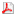 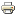 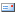 19 августа 1999 года N 28-ОЗТОМСКАЯ ОБЛАСТЬЗАКОНО СОЦИАЛЬНОЙ ПОДДЕРЖКЕ ДЕТЕЙ-СИРОТ И ДЕТЕЙ, ОСТАВШИХСЯБЕЗ ПОПЕЧЕНИЯ РОДИТЕЛЕЙ, В ТОМСКОЙ ОБЛАСТИПринятрешениемГосударственной ДумыТомской областиот 05.08.1999 N 329(в ред. Законов Томской области от 10.03.2000 N 10-ОЗ, от 10.04.2003 N 49-ОЗ, от 11.06.2003 N 72-ОЗ, от 15.12.2004 N 247-ОЗ, от 08.06.2005 N 90-ОЗ, от 12.02.2007 N 54-ОЗ, от 11.09.2007 N 189-ОЗ, от 12.03.2008 N 41-ОЗ, от 11.07.2008 N 134-ОЗ, от 09.03.2010 N 32-ОЗ, от 07.05.2010 N 71-ОЗ, от 13.10.2010 N 217-ОЗ)Настоящий Закон определяет правовые основы деятельности органов государственной власти области, органов местного самоуправления, коммерческих и некоммерческих организаций в области социальной поддержки детей-сирот и детей, оставшихся без попечения родителей, на территории Томской области, принципы, содержание и меры поддержки детей-сирот и детей, оставшихся без попечения родителей, а также лиц из числа детей-сирот и детей, оставшихся без попечения родителей, регулирует вопросы организации и осуществления деятельности по опеке и попечительству в отношении несовершеннолетних на территории Томской области, а также иные вопросы в соответствии с действующим законодательством.(в ред. Законов Томской области от 08.06.2005 N 90-ОЗ, от 12.03.2008 N 41-ОЗ, от 09.03.2010 N 32-ОЗ)Раздел 1. ОБЩИЕ ПОЛОЖЕНИЯСтатья 1. Цель и задачи ЗаконаЦель настоящего Закона - обеспечение условий социальной поддержки, охраны прав и интересов детей-сирот и детей, оставшихся без попечения родителей, а также лиц из числа детей-сирот и детей, оставшихся без попечения родителей, на территории Томской области. Задачи настоящего Закона:(в ред. Закона Томской области от 08.06.2005 N 90-ОЗ)- обеспечение мер по поддержке институтов опеки, попечительства, усыновления (удочерения), приемной семьи;- создание системы социально-психологической адаптации выпускников учреждений для детей-сирот и детей, оставшихся без попечения родителей.Статья 2. Понятия, применяемые в ЗаконеВ настоящем Законе используются следующие понятия:дети-сироты - лица в возрасте до 18 лет, у которых умерли оба или единственный родитель;дети, оставшиеся без попечения родителей, - лица в возрасте до 18 лет, которые остались без попечения единственного или обоих родителей в связи с отсутствием родителей или лишением их родительских прав, ограничением их в родительских правах, признанием родителей безвестно отсутствующими, недееспособными (ограниченно дееспособными), находящимися в лечебных учреждениях, объявлением их умершими, отбыванием ими наказания в учреждениях, исполняющих наказание в виде лишения свободы, нахождением в местах содержания под стражей в качестве подозреваемых и обвиняемых в совершении преступлений; уклонением родителей от воспитания детей или от защиты их прав и интересов, отказом родителей взять своих детей из воспитательных, лечебных учреждений, учреждений социальной защиты населения и других аналогичных учреждений и в иных случаях признания ребенка оставшимся без попечения родителей в установленном законом порядке;лица из числа детей-сирот и детей, оставшихся без попечения родителей, - лица в возрасте от 18 до 23 лет, у которых, когда они находились в возрасте до 18 лет, умерли оба или единственный родитель, а также которые остались без попечения единственного или обоих родителей и имеют в соответствии с Федеральным законом "О дополнительных гарантиях по социальной поддержке детей-сирот и детей, оставшихся без попечения родителей" и настоящим Законом право на дополнительные гарантии по социальной поддержке;(в ред. Закона Томской области от 08.06.2005 N 90-ОЗ)учреждения для детей-сирот и детей, оставшихся без попечения родителей, - образовательные учреждения, в которых содержатся (обучаются и/или воспитываются) дети-сироты и дети, оставшиеся без попечения родителей; учреждения социального обслуживания населения (детские дома-интернаты для детей-инвалидов с умственной отсталостью и физическими недостатками, социально-реабилитационные центры для несовершеннолетних, центры помощи детям, оставшимся без попечения родителей, социальные приюты для детей и подростков); учреждения системы здравоохранения (дома ребенка) и другие учреждения, создаваемые в установленном законом порядке;опека и попечительство - форма устройства детей-сирот и детей, оставшихся без попечения родителей, в целях их содержания, воспитания и образования, а также для защиты их прав и интересов; опека устанавливается над детьми, не достигшими возраста 14 лет; попечительство устанавливается над детьми в возрасте от 14 до 18 лет;приемная семья - форма устройства детей-сирот и детей, оставшихся без попечения родителей, на основании договора о передаче ребенка (детей) на воспитание в семью между органами опеки и попечительства и приемными родителями (супругами или отдельными гражданами, желающими взять детей на воспитание в семью);усыновление (удочерение) - форма устройства детей-сирот и детей, оставшихся без попечения родителей, на воспитание в семью, устанавливаемая в судебном порядке и обеспечивающая возникновение между усыновителями и усыновленными таких же прав и обязанностей, которые существуют между родителями и их родными детьми;полное государственное обеспечение детей-сирот и детей, оставшихся без попечения родителей, - предоставление им за время пребывания в соответствующем государственном или муниципальном учреждении, в семье опекуна, попечителя, приемных родителей бесплатного питания, бесплатного комплекта одежды, обуви и мягкого инвентаря, бесплатного общежития и бесплатного медицинского обслуживания или возмещение их полной стоимости;(в ред. Закона Томской области от 09.03.2010 N 32-ОЗ)полное государственное обеспечение и дополнительные гарантии по социальной поддержке при получении профессионального образования - предоставление детям-сиротам и детям, оставшимся без попечения родителей, лицам из числа детей-сирот и детей, оставшихся без попечения родителей, обучающимся по очной форме обучения в государственных образовательных учреждениях начального и среднего профессионального образования, государственных и муниципальных образовательных учреждениях высшего профессионального образования, бесплатного питания, бесплатного комплекта одежды, обуви и мягкого инвентаря, бесплатного общежития и бесплатного медицинского обслуживания или возмещение их полной стоимости, а также законодательно закрепленных дополнительных мер по социальной защите прав детей-сирот и детей, оставшихся без попечения родителей, и лиц из числа детей-сирот и детей, оставшихся без попечения родителей, до окончания обучения в указанных образовательных учреждениях;(абзац введен Законом Томской области от 09.03.2010 N 32-ОЗ)выпускники учреждений для детей-сирот и детей, оставшихся без попечения родителей, - лица, находившиеся на полном государственном обеспечении и закончившие свое пребывание в данном учреждении в связи с завершением обучения;дополнительные гарантии по социальной поддержке - законодательно закрепленные дополнительные меры по социальной защите прав детей-сирот и детей, оставшихся без попечения родителей, а также лиц из числа детей-сирот и детей, оставшихся без попечения родителей, при получении ими профессионального образования по очной форме обучения.(в ред. Законов Томской области от 08.06.2005 N 90-ОЗ, от 09.03.2010 N 32-ОЗ)Статья 3. Законодательная основа социальной поддержки детей-сирот и детей, оставшихся без попечения родителей, а также лиц из их числа(в ред. Закона Томской области от 08.06.2005 N 90-ОЗ)Социальная поддержка детей-сирот и детей, оставшихся без попечения родителей, а также лиц из числа детей-сирот и детей, оставшихся без попечения родителей, осуществляется в соответствии с Конституцией Российской Федерации, Федеральным законом "О дополнительных гарантиях по социальной поддержке детей-сирот и детей, оставшихся без попечения родителей", иными нормативными правовыми актами Российской Федерации и Томской области, настоящим Законом.(в ред. Закона Томской области от 08.06.2005 N 90-ОЗ)Если международными договорами (соглашениями) Российской Федерации и Томской области установлены иные правила, чем предусмотренные настоящим Законом, то применяются правила международных договоров и соглашений.Статья 4. Благотворительная деятельность в пользу детей-сирот и детей, оставшихся без попечения родителей, а также лиц из числа детей-сирот и детей, оставшихся без попечения родителей(в ред. Закона Томской области от 12.03.2008 N 41-ОЗ)Государственная Дума Томской области и Администрация Томской области поощряют благотворительную деятельность граждан и организаций независимо от организационно-правовых форм и форм собственности, направленную на оказание бескорыстной помощи детям-сиротам и детям, оставшимся без попечения родителей, а также лиц из числа детей-сирот и детей, оставшихся без попечения родителей, путем оказания поддержки в соответствии с законодательством Российской Федерации и Томской области.Статья 5. Финансовое обеспечение социальной поддержки детей-сирот и детей, оставшихся без попечения родителей, а также лиц из числа детей-сирот и детей, оставшихся без попечения родителей(в ред. Закона Томской области от 08.06.2005 N 90-ОЗ)Предусмотренные Федеральным законом "О дополнительных гарантиях по социальной поддержке детей-сирот и детей, оставшихся без попечения родителей" и настоящим Законом меры социальной поддержки детей-сирот и детей, оставшихся без попечения родителей, а также лиц из числа детей-сирот и детей, оставшихся без попечения родителей (за исключением детей, обучающихся в федеральных государственных образовательных учреждениях), являются расходными обязательствами Томской области.Статья 6. Меры по обеспечению социальной поддержки детей-сирот и детей, оставшихся без попечения родителей, а также лиц из числа детей-сирот и детей, оставшихся без попечения родителей(в ред. Закона Томской области от 08.06.2005 N 90-ОЗ)Социальная поддержка детей-сирот и детей, оставшихся без попечения родителей, а также лиц из числа детей-сирот и детей, оставшихся без попечения родителей, осуществляется на территории Томской области органами государственной власти области.(в ред. Закона Томской области от 08.06.2005 N 90-ОЗ)Органы государственной власти области:1) реализуют государственную политику в сфере защиты прав и интересов детей-сирот и детей, оставшихся без попечения родителей, а также лиц из числа детей-сирот и детей, оставшихся без попечения родителей;(в ред. Закона Томской области от 08.06.2005 N 90-ОЗ)2) принимают нормативные правовые акты по вопросам, касающимся защиты прав детей-сирот и детей, оставшихся без попечения родителей, а также лиц из числа детей-сирот и детей, оставшихся без попечения родителей, обеспечивают их исполнение, а также осуществляют контроль за исполнением таких актов;(в ред. Закона Томской области от 08.06.2005 N 90-ОЗ)3) создают государственные учреждения и центры для детей-сирот и детей, оставшихся без попечения родителей, и осуществляют их финансирование;(в ред. Закона Томской области от 08.06.2005 N 90-ОЗ)4) разрабатывают, утверждают и исполняют целевые программы по охране и защите прав детей-сирот и детей, оставшихся без попечения родителей, а также лиц из числа детей-сирот и детей, оставшихся без попечения родителей;(в ред. Закона Томской области от 08.06.2005 N 90-ОЗ)5) исключен. - Закон Томской области от 08.06.2005 N 90-ОЗ.Часть третья исключена. - Закон Томской области от 08.06.2005 N 90-ОЗ.Раздел 2. ОРГАНИЗАЦИЯ ДЕЯТЕЛЬНОСТИ ПО ОСУЩЕСТВЛЕНИЮОПЕКИ И ПОПЕЧИТЕЛЬСТВА В ОТНОШЕНИИ НЕСОВЕРШЕННОЛЕТНИХНА ТЕРРИТОРИИ ТОМСКОЙ ОБЛАСТИУтратил силу. - Закон Томской области от 12.03.2008 N 41-ОЗ.Раздел 3. ПРАВА, ГАРАНТИИ И МЕРЫ СОЦИАЛЬНОЙПОДДЕРЖКИ ДЕТЕЙ-СИРОТ И ДЕТЕЙ, ОСТАВШИХСЯБЕЗ ПОПЕЧЕНИЯ РОДИТЕЛЕЙ(в ред. Закона Томской области от 08.06.2005 N 90-ОЗ)Статья 11. Права детей-сирот и детей, оставшихся без попечения родителей, а также лиц из числа детей-сирот и детей, оставшихся без попечения родителей, на надлежащее развитие и воспитание(в ред. Закона Томской области от 08.06.2005 N 90-ОЗ)Воспитание детей-сирот и детей, оставшихся без попечения родителей, в семье признается приоритетной формой, наилучшим образом обеспечивающей интересы ребенка. Оно может быть прекращено только по основаниям, предусмотренным законодательством Российской Федерации.Дети-сироты и дети, оставшиеся без попечения родителей, имеют право на семейные формы воспитания (усыновление (удочерение), опеку (попечительство), приемная семья).При невозможности устройства ребенка в семью он передается на воспитание в соответствующее учреждение для детей-сирот и детей, оставшихся без попечения родителей.Лица из числа детей-сирот и детей, оставшихся без попечения родителей, которые находились под опекой (попечительством), в приемной семье, продолжающие обучение в общеобразовательных учреждениях, обеспечиваются денежными средствами в размере денежных средств, выплачиваемых опекуну (попечителю) на содержание ребенка, до окончания обучения в данном учреждении в порядке, установленном законодательством Томской области.(часть четвертая введена Законом Томской области от 08.06.2005 N 90-ОЗ)Контроль за соблюдением прав детей-сирот и детей, оставшихся без попечения родителей, в процессе воспитания и жизнедеятельности возлагается на Администрацию области.(в ред. Закона Томской области от 12.03.2008 N 41-ОЗ)Статья 12. Дополнительные гарантии права на образование(в ред. Закона Томской области от 08.06.2005 N 90-ОЗ) Дети-сироты и дети, оставшиеся без попечения родителей, имеют право на получение бесплатного дополнительного образования в спортивных, музыкальных школах, школах искусств и иных структурных подразделениях общеобразовательных учреждений.(часть первая в ред. Закона Томской области от 08.06.2005 N 90-ОЗ)Часть вторая исключена. - Закон Томской области от 08.06.2005 N 90-ОЗ.Часть третья исключена. - Закон Томской области от 08.06.2005 N 90-ОЗ.Дети-сироты и дети, оставшиеся без попечения родителей, а также лица из числа детей-сирот и детей, оставшихся без попечения родителей, получившие основное общее или среднее (полное) общее образование, имеют право на обучение на курсах по подготовке к поступлению в учреждения среднего и высшего профессионального образования без взимания платы. Размер и порядок возмещения расходов курсов по подготовке к поступлению в учреждения среднего и высшего профессионального образования на обучение указанных категорий лиц устанавливаются Администрацией Томской области.(часть введена Законом Томской области от 08.06.2005 N 90-ОЗ)Дети-сироты и дети, оставшиеся без попечения родителей, а также лица из числа детей-сирот и детей, оставшихся без попечения родителей, имеют право на получение второго начального профессионального образования без взимания платы. Размер и порядок возмещения расходов образовательных учреждений начального профессионального образования на обучение указанных категорий лиц устанавливаются Администрацией Томской области.(часть введена Законом Томской области от 08.06.2005 N 90-ОЗ; в ред. Закона Томской области от 09.03.2010 N 32-ОЗ)Дети-сироты и дети, оставшиеся без попечения родителей, лица из числа детей-сирот и детей, оставшихся без попечения родителей, обучающиеся в областных государственных образовательных учреждениях начального и среднего профессионального образования, а также обучающиеся, потерявшие в период обучения обоих или единственного родителя, зачисляются на полное государственное обеспечение до окончания ими данного образовательного учреждения.(часть введена Законом Томской области от 08.06.2005 N 90-ОЗ; в ред. Закона Томской области от 09.03.2010 N 32-ОЗ)В период обучения по очной форме в областных государственных образовательных учреждениях начального профессионального и среднего профессионального образования за лицами из числа детей-сирот и детей, оставшихся без попечения родителей, а также обучающимися, потерявшими в этот период обоих или единственного родителя, в случае достижения ими возраста 23 лет сохраняется право на полное государственное обеспечение и дополнительные гарантии по социальной поддержке при получении профессионального образования до окончания обучения в указанных образовательных учреждениях.(часть введена Законом Томской области от 09.03.2010 N 32-ОЗ)Обучающимся в областных государственных образовательных учреждениях профессионального образования детям-сиротам и детям, оставшимся без попечения родителей, а также лицам из числа детей-сирот и детей, оставшихся без попечения родителей, наряду с полным государственным обеспечением выплачиваются стипендия, размер которой увеличивается не менее чем на пятьдесят процентов по сравнению с размером стипендии, установленной для обучающихся в данном образовательном учреждении, ежегодное пособие на приобретение учебной литературы и письменных принадлежностей в размере трехмесячной стипендии, а также сто процентов заработной платы, начисленной в период производственного обучения и производственной практики. Размер и порядок увеличения стипендии, выплаты пособия на приобретение учебной литературы и письменных принадлежностей, а также заработной платы, начисленной в период производственного обучения и производственной практики, детям-сиротам и детям, оставшимся без попечения родителей, а также лицам из числа детей-сирот и детей, оставшихся без попечения родителей, обучающимся в областных государственных образовательных учреждениях профессионального образования, устанавливается Администрацией Томской области.(часть введена Законом Томской области от 08.06.2005 N 90-ОЗ; в ред. Закона Томской области от 09.03.2010 N 32-ОЗ)Дети-сироты и дети, оставшиеся без попечения родителей, а также лица из числа детей-сирот и детей, оставшихся без попечения родителей, обучающиеся в общеобразовательных учреждениях, воспитанники образовательных учреждений для детей-сирот и детей, оставшихся без попечения родителей, при выпуске обеспечиваются соответствующим образовательным учреждением одеждой и обувью, а также единовременным денежным пособием в размере двукратной установленной величины прожиточного минимума трудоспособного населения по Томской области.(часть введена Законом Томской области от 08.06.2005 N 90-ОЗ)Выпускники областных государственных и муниципальных образовательных учреждений - дети-сироты и дети, оставшиеся без попечения родителей, а также лица из числа детей-сирот и детей, оставшихся без попечения родителей, за исключением лиц, продолжающих обучение по очной форме в образовательных учреждениях профессионального образования, обеспечиваются одеждой, обувью, мягким инвентарем и оборудованием, а также единовременным денежным пособием в размере двукратной установленной величины прожиточного минимума трудоспособного населения по Томской области.(часть введена Законом Томской области от 08.06.2005 N 90-ОЗ)По желанию выпускников образовательных учреждений им может быть выдана денежная компенсация в размерах, необходимых для приобретения одежды, обуви, мягкого инвентаря и оборудования, или перечислена указанная компенсация в качестве вклада на имя выпускника в учреждение Сберегательного банка Российской Федерации или иную кредитную организацию.(часть введена Законом Томской области от 08.06.2005 N 90-ОЗ)Порядок обеспечения одеждой, обувью, мягким инвентарем, оборудованием и единовременным денежным пособием устанавливается Администрацией Томской области.(часть введена Законом Томской области от 08.06.2005 N 90-ОЗ)Статья 12-1. Дополнительные гарантии права на льготный проезд(в ред. Закона Томской области от 13.10.2010 N 217-ОЗ)Дети-сироты и дети, оставшиеся без попечения родителей, лица из числа детей-сирот и детей, оставшихся без попечения родителей, а также обучающиеся по очной форме в областных государственных образовательных учреждениях начального профессионального и среднего профессионального образования и потерявшие в период обучения в этих учреждениях обоих или единственного родителя, обеспечиваются бесплатным проездом на городском, пригородном, в сельской местности на внутрирайонном транспорте (кроме такси) в пределах территории Томской области.Дети-сироты и дети, оставшиеся без попечения родителей, лица из числа детей-сирот и детей, оставшихся без попечения родителей, обучающиеся в областных государственных и муниципальных образовательных учреждениях, а также обучающиеся по очной форме в областных государственных образовательных учреждениях начального профессионального и среднего профессионального образования и потерявшие в период обучения в этих учреждениях обоих или единственного родителя, обеспечиваются также бесплатным проездом в период каникул, но не более двух раз в год, к месту жительства и обратно к месту учебы.В период обучения по очной форме в областных государственных образовательных учреждениях начального профессионального и среднего профессионального образования за лицами из числа детей-сирот и детей, оставшихся без попечения родителей, а также обучающимися, потерявшими в период обучения в этих учреждениях обоих или единственного родителя, в случае достижения ими возраста 23 лет сохраняется право на дополнительные гарантии, установленные настоящей статьей, до окончания обучения в указанных образовательных учреждениях.Порядок обеспечения бесплатного проезда названных категорий лиц устанавливается Администрацией Томской области.Статья 13. Права детей-сирот и детей, оставшихся без попечения родителей, на охрану здоровьяДетям-сиротам и детям, оставшимся без попечения родителей, гарантируются условия воспитания, обучения и содержания в соответствии с установленными санитарно-гигиеническими требованиями. За нарушение указанных правил администрации детских лечебных, лечебно-воспитательных, образовательных и других детских учреждений несут ответственность в порядке, установленном действующим законодательством.Дети в возрасте до трех лет, оставшиеся без родительского попечения, помещаются в стационарные медицинские учреждения без опекунов только с согласия последних.Детям-сиротам и детям, оставшимся без попечения родителей, а также лицам из числа детей-сирот и детей, оставшихся без попечения родителей, предоставляется внеочередное бесплатное медицинское обслуживание и оперативное лечение в государственных и муниципальных лечебно-профилактических учреждениях, в том числе проведение диспансеризации, оздоровления, регулярных медицинских осмотров.(часть третья в ред. Закона Томской области от 08.06.2005 N 90-ОЗ)Детям-сиротам и детям, оставшимся без попечения родителей, лицам из числа детей-сирот и детей, оставшихся без попечения родителей, могут предоставляться путевки в школьные и студенческие спортивно-оздоровительные лагеря (базы) труда и отдыха, в санаторно-курортные учреждения при наличии медицинских показаний, а также оплачивается проезд к месту лечения и обратно.(часть четвертая в ред. Закона Томской области от 08.06.2005 N 90-ОЗ)Статья 14. Охрана прав детей-инвалидов, детей с ограниченными физическими и психическими возможностями, оставшихся без родительского попеченияДети-инвалиды, дети с ограниченными физическими и психическими возможностями, оставшиеся без родительского попечения, имеют право на достойное и полноценное участие в жизни общества.На территории Томской области в целях социальной поддержки и адаптации этой категории детей создается и действует сеть образовательных, лечебных и реабилитационных учреждений для получения ими доступного по состоянию здоровья образования, профессионального обучения и воспитания.Дети-инвалиды, дети с ограниченными физическими и психическими возможностями, оставшиеся без родительского попечения, обеспечиваются медицинской помощью, основанной на ранней диагностике, корригирующими и реабилитационными методами лечения, наблюдением врачей-специалистов, протезированием, помещением в специализированные учреждения.Статья 15. Дополнительные гарантии прав на имущество и жилое помещение(в ред. Закона Томской области от 11.09.2007 N 189-ОЗ)1. Дети-сироты и дети, оставшиеся без попечения родителей, а также дети, находящиеся под опекой (попечительством), имевшие закрепленное жилое помещение, сохраняют на него право на весь период пребывания в образовательном учреждении или учреждении социального обслуживания населения, а также в учреждениях всех видов профессионального образования независимо от форм собственности, на период службы в рядах Вооруженных Сил Российской Федерации, на период нахождения в учреждениях, исполняющих наказание в виде лишения свободы.2. Дети-сироты и дети, оставшиеся без попечения родителей, дети, находящиеся под опекой (попечительством), в приемных семьях, а также лица из числа детей-сирот и детей, оставшихся без попечения родителей, не имеющие закрепленного жилого помещения, по окончании их пребывания в образовательном учреждении или учреждении социального обслуживания, а также в учреждениях всех видов профессионального образования, либо по окончании службы в рядах Вооруженных Сил Российской Федерации, либо после возвращения из учреждений, исполняющих наказание в виде лишения свободы, однократно обеспечиваются органами исполнительной власти Томской области по месту жительства (по месту принятия на учет нуждающихся в жилом помещении) вне очереди жилыми помещениями.3. Жилые помещения указанным в пункте 2 настоящей статьи категориям лиц предоставляются не ниже нормы предоставления, установленной органом местного самоуправления.Статья 16. Утратила силу. - Закон Томской области от 12.03.2008 N 41-ОЗ.Статья 17. Права детей-сирот и детей, оставшихся без попечения родителей, на отдых(в ред. Закона Томской области от 08.06.2005 N 90-ОЗ)Дети-сироты и дети, оставшиеся без попечения родителей, имеют право на бесплатное посещение областных государственных учреждений культуры: музеев, картинных галерей, театров, выставок и т.д. Реализация указанных прав осуществляется за счет средств областного бюджета в порядке, установленном Администрацией Томской области.Раздел 4. МАТЕРИАЛЬНОЕ ОБЕСПЕЧЕНИЕИ ЛЬГОТЫ ДЛЯ ПРИЕМНОЙ СЕМЬИСтатья 18. Вознаграждение, причитающееся приемному родителю, иные выплаты и льготы приемным родителям(в ред. Закона Томской области от 09.03.2010 N 32-ОЗ)Утратила силу. - Закон Томской области от 12.02.2007 N 54-ОЗ.Размер ежемесячного вознаграждения, причитающегося приемному родителю, зависит от количества принятых на воспитание детей.(в ред. Законов Томской области от 09.03.2010 N 32-ОЗ, от 07.05.2010 N 71-ОЗ)Вознаграждение, причитающееся приемному родителю, устанавливается в следующих размерах:(в ред. Закона Томской области от 09.03.2010 N 32-ОЗ)а) за воспитание одного ребенка - 3300 рублей;(в ред. Закона Томской области от 12.02.2007 N 54-ОЗ)б) за воспитание двух детей - 6600 рублей;(в ред. Закона Томской области от 12.02.2007 N 54-ОЗ)в) за воспитание трех детей - 9900 рублей;(в ред. Закона Томской области от 12.02.2007 N 54-ОЗ)г) за каждого последующего ребенка - по 2200 рублей.(в ред. Закона Томской области от 12.02.2007 N 54-ОЗ)При условии принятия на воспитание более двух приемных детей производится выплата вознаграждения также второму приемному родителю за каждого дополнительного ребенка - по 2200 рублей.(в ред. Законов Томской области от 12.02.2007 N 54-ОЗ, от 09.03.2010 N 32-ОЗ)За каждого взятого на воспитание ребенка, страдающего хроническими заболеваниями, ребенка с ограниченными возможностями здоровья, ребенка-инвалида ежемесячно производится выплата дополнительного вознаграждения одному из приемных родителей в размере 550 рублей.(в ред. Законов Томской области от 10.03.2000 N 10-ОЗ, от 12.02.2007 N 54-ОЗ, от 11.07.2008 N 134-ОЗ, от 09.03.2010 N 32-ОЗ, от 07.05.2010 N 71-ОЗ)На перечисленные в настоящей статье суммы производится начисление районных коэффициентов к заработной плате, установленных решениями органов государственной власти СССР или федеральных органов государственной власти, органов государственной власти Томской области за работу в районах Крайнего Севера и приравненных к ним местностях, высокогорных, пустынных, безводных и других районах (местностях) с тяжелыми климатическими условиями, процентных надбавок к заработной плате за стаж работы в районах Крайнего Севера и приравненных к ним местностях, а также начисления по единому социальному налогу, страховым взносам на обязательное пенсионное страхование и страховым взносам по обязательному социальному страхованию от несчастных случаев на производстве и профессиональных заболеваний.(часть шестая в ред. Закона Томской области от 12.02.2007 N 54-ОЗ)За приемными родителями, имеющими трех и более приемных детей, сохраняется непрерывный трудовой стаж работы на весь период действия договора о передаче ребенка (детей) на воспитание в приемную семью.Выплата денежных средств приемным родителям производится ежемесячно, в определенные дни, в соответствии с договором о передаче ребенка (детей) в семью.Денежные средства на питание, приобретение одежды, обуви, мягкого инвентаря приемным детям выплачиваются приемным семьям в порядке и в размере, установленных действующим законодательством.(в ред. Законов Томской области от 12.03.2008 N 41-ОЗ, от 11.07.2008 N 134-ОЗ)Абзац утратил силу. - Закон Томской области от 15.12.2004 N 247-ОЗ.Раздел 5. ЗАКЛЮЧИТЕЛЬНЫЕ И ПЕРЕХОДНЫЕ ПОЛОЖЕНИЯСтатья 19. Контроль за исполнением ЗаконаКонтроль за исполнением настоящего Закона осуществляют органы государственной власти области и органы местного самоуправления в соответствии с действующим законодательством.Статья 20. Судебная защита прав и законных интересов детей-сирот и детей, оставшихся без попечения родителейЗа защитой своих прав и законных интересов дети-сироты и дети, оставшиеся без попечения родителей, а равно их законные представители, органы опеки и попечительства вправе обратиться в установленном порядке в соответствующие суды.Статья 21. Ответственность за нарушение ЗаконаЗа неисполнение или ненадлежащее исполнение положений настоящего Закона органы государственной власти области, органы местного самоуправления и их должностные лица несут ответственность в соответствии с действующим законодательством.Нормативные правовые акты, принятые с нарушением настоящего Закона, ограничивающие права детей-сирот и детей, оставшихся без попечения родителей, либо устанавливающие такой порядок осуществления этих прав, который существенно затрудняет их использование, признаются недействующими в установленном законодательством порядке.(в ред. Закона Томской области от 08.06.2005 N 90-ОЗ)Статья 22. Вступление в силу ЗаконаНастоящий Закон вступает в силу со дня его официального опубликования.Глава Администрации(Губернатор)Томской областиВ.М.КРЕССТомск19 августа 1999 годаN 28-ОЗ